Review of Trigonometric Functions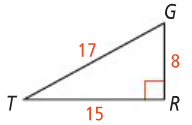 sin T =                                     = cos T = 			         =tan T =			         =ApplicationWrite each ratio.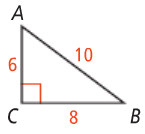 sinA =tanA  =cosA =cosB =sinB =tanB =Find the value of x. Round to the nearest tenth.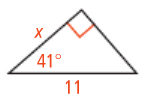 Find the value of x. Round to the nearest degree.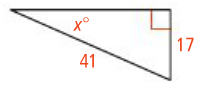 Problem 1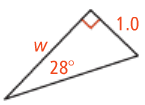 Inverses of Trig. FunctionsIf you know the ____________  , _______________ , or  , ____________  ratio for an angle, you can use an inverse  (______, ______, or ______ ) to find the measure of an angles.Problem 2 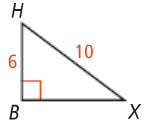 Problem 3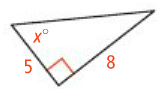 